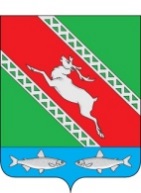 РОССИЙСКАЯ ФЕДЕРАЦИЯИРКУТСКАЯ ОБЛАСТЬАдминистрациямуниципального образования «Катангский район»П О С Т А Н О В Л Е Н И Еот 19.02. 2020 г.           с. Ербогачен                              № 66-п«О муниципальном опорном центредополнительного образования детей»Основываясь на региональном проекте «Успех каждого ребенка», утвержденном первым заместителем Губернатора Иркутской области – Председателем Правительства Иркутской области Болотовым Р. Н. 14 декабря 2018 года, по исполнение приказа Министерства просвещения Российской Федерации от 3 сентября 2019 года № 467 «Об утверждении Целевой модели развития региональных систем дополнительного образования детей», распоряжении Правительства Иркутской области от 4 июля 2019 года № 460-рп «О внедрении целевой модели развития региональной системы дополнительного образования детей в Иркутской области», руководствуясь ст. 48 Устава муниципального образования «Катангский район» администрация муниципального образования «Катангский район»П О С Т А Н О В Л Я Е Т:Определить в качестве муниципального опорного центра дополнительного образования детей муниципального образования «Катангский район» Муниципальное казенное образовательное учреждение дополнительного образования Катангский центр дополнительного образования.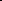 Утвердить Положение о муниципальном опорном центре дополнительного образования детей муниципального образования «Катангский район» (приложение 1).Настоящее постановление вступает в силу со дня его официального опубликования.Настоящее постановление опубликовать в «Муниципальном вестнике».Контроль за исполнением возложить на первого заместителя главы администрации МО «Катангский район» Е. В. Васильеву.Мэр МО «Катангский район»                                      С. Ю. ЧонскийПриложение № 1 к постановлению администрации МО «Катангский район»
от 19.02.2020г № 66-пПОЛОЖЕНИЕ
о муниципальном опорном центре дополнительного образования детей муниципального образования «Катангский район»I. Общие положения1.1. Настоящее положение определяет порядок создания, цели и задачи, структуру, функции, систему управления и финансового обеспечения муниципального опорного центра (далее - МОЦ) муниципального образования «Катангский район».1.2. Создание МОЦ осуществляется в рамках реализации приоритетного проекта "Доступное дополнительное образование для детей" (далее – Приоритетный проект), утвержденного президиумом Совета при Президенте РФ по стратегическому развитию и приоритетным проектам (протокол от 30.11.2016 № 11), в рамках федерального проекта «Успех каждого ребенка» национального проекта «Образование», утвержденного президиумом Совета  при Президенте Российской Федерации по стратегическому развитию и национальным проектам (протокол от 24 декабря 2018 г. N 16), на основании Распоряжения Правительства Иркутской области от 04 июля 2019 года, №460-рп.1.3. Функции МОЦ в муниципальном образовании «Катангский район» возложены на Муниципальное казенное образовательное учреждение дополнительного образования Катангский центр дополнительного образования.1.4. Создание МОЦ утверждается постановлением администрации муниципального образования «Катангский район». 1.5. Координатором МОЦ является Муниципальный отдел образования администрации муниципального образования «Катангский район».1.6. МОЦ организует свою деятельность во взаимодействии с РМЦ, организациями, участвующими в дополнительном образовании детей, иными организациями.1.7. Взаимодействие с РМЦ осуществляется в рамках Соглашения о сотрудничестве МОЦ с Государственным автономным учреждением дополнительного образования Иркутской области «Центр развития дополнительного образования детей» (Региональный модельный центр дополнительного образования детей Иркутской области)" (далее - РМЦ).1.8. Деятельность МОЦ не влечет за собой изменение типа и вида, организационно-правовой формы и подчиненности, определенных Уставом Муниципального казенного образовательного учреждения дополнительного образования Катангский центр дополнительного образования. II. Нормативное обеспечение деятельности МОЦ2.1. В своей деятельности МОЦ руководствуется:- Конституцией Российской Федерации;- Федеральным законом от 29.12.2012 № 273-ФЗ "Об образовании в Российской Федерации".- Указом Президента Российской Федерации от 7.05.2012 №599 «О мерах по реализации государственной политики в области образования и науки»;-Указом Президента Российской Федерации от 7.05.2018 №214 «О национальных целях и стратегических задачах развития Российской Федерации на период до 2024 года»;-постановлениями и распоряжениями Правительства Российской Федерации от 26.12.2017 №1642 «Об утверждении государственной программы Российской Федерации «Развитие образования»;-Концепцией развития дополнительного образования детей, утвержденной распоряжением Правительства Российской Федерации от 4.09.2014 №1726;- распоряжением Правительства Иркутской области №460-рп от 04.06.2019 года;-нормативными правовыми актами министерства образования Иркутской области, администрации муниципального образования «Катангский район»;- Уставом Муниципального казенного образовательного учреждения дополнительного образования Катангский центр дополнительного образования;- настоящим Положением.III. Цели и задачи деятельности МОЦ3.1. Цель деятельности МОЦ - создание условий для обеспечения в муниципальном образовании «Катангский район»  эффективной системы взаимодействия участников образовательных отношений в сфере дополнительного образования детей по реализации современных востребованных дополнительных общеобразовательных программ для детей различных направленностей, обеспечивающей достижение показателей развития системы дополнительного образования детей, установленных Указом Президента РФ от 07 мая 2012 года № 599 «О мерах по реализации государственной политики в области образования и науки», Приоритетным проектом.3.2. Задачи МОЦ:- организационное, информационное, экспертно-консультационное, учебно-методическое сопровождение и мониторинг реализации Приоритетного проекта на территории муниципального образования «Катангский район»;- обеспечение эффективного функционирования муниципальной модели взаимодействия участников образовательных отношений в сфере дополнительного образования детей, в том числе в целях реализации Приоритетного проекта;- выявление, формирование и распространение лучших практик реализации современных, вариативных и востребованных общеобразовательных программ для детей различных направленностей;- выявление инфраструктурного, материально-технического и кадрового потенциала муниципального образования «Катангский район» в системе дополнительного образования детей;- формирование и распространение моделей сетевого взаимодействия при реализации общеобразовательных программ;- обеспечение развития профессионального мастерства и уровня компетенций педагогов и других участников сферы дополнительного образования детей муниципального образования «Катангский район»;- обеспечение функционирования общедоступного навигатора в системе дополнительного образования детей муниципального образования «Катангский район», в том числе содержательное наполнение муниципального сегмента навигатора;- организационное, методическое и аналитическое сопровождение работы муниципальных организаций дополнительного образования;- внедрение и обеспечение функционирования модели персонифицированного финансирования дополнительного образования детей в муниципальном образовании «Катангский район».  IV. Функции МОЦ	МОЦ выполняет следующие функции:      - координирует и осуществляет организационную, методическую, нормативно-правовую и экспертно-консультационную поддержку муниципальным организациям, осуществляет образовательную деятельность по дополнительным образовательным программам при внедрении Целевой модели ДОД;    - координирует деятельность муниципальных организаций, реализующих общеобразовательные программы ДОД, при размещении ими данных на региональном навигаторе;	- содействует распространению в муниципальной системе дополнительного образования лучших практик реализации современных и вариативных ДООП ДОД;	- создает, апробирует и внедряет модели обеспечения равного доступа к современным ДООП, в том числе детям из сельской местности;	- способствует развитию сетевого взаимодействия образовательных организаций, реализующих ДООП;	- содействует проведению «летних школ» и профильных смен по различным направленностям дополнительного образования, в том числе:	- участвует в разработке образовательных программ для организаций летнего отдыха;	- оказывает организационно-методическую поддержку по реализации ДООП в организациях летнего отдыха;	- обеспечивает развитие профессионального мастерства педагогических и управленческих кадров системы дополнительного образования муниципального района;	- ведет работу по информированию и просвещению родителей в области дополнительного образования детей;	- обеспечивает содержательное наполнение муниципального сегмента общедоступного навигатора в системе ДОД;	- проводит работу по поддержке и сопровождению одаренных детей.V. Организационная структура и управление МОЦ5.1. Общую координацию и контроль деятельности МОЦ осуществляет Муниципальный отдел образования администрации муниципального образования «Катангский район», РМЦ, директор Муниципального казенного образовательного учреждения дополнительного образования Катангский центр дополнительного образования. 5.2. МОЦ возглавляет директор Муниципального казенного образовательного учреждения дополнительного образования Катангский центр дополнительного образования.5.3. Руководитель МОЦ назначается и освобождается от занимаемой должности приказом Муниципального отдела образования администрации муниципального образования «Катангский район».5.4. Руководитель МОЦ в рамках своей компетенции:- организует деятельность МОЦ в соответствии с его задачами и функциями;- планирует деятельность и обеспечивает реализацию плана мероприятий МОЦ и Приоритетного проекта на территории муниципального образования «Катангский район";- отвечает за своевременность и достоверность предоставляемой информации/отчетов в РМЦ.VI. Взаимодействие с РМЦ6.1. МОЦ взаимодействует с Региональным модельным центром (РМЦ), выполняющим функции регионального проектного офиса по общей координации реализации регионального проекта в Иркутской области, а также по взаимодействию с рабочей группой федерального проекта «Успех каждого ребенка» и ведомственного проектного офиса национального проекта «Образование».6.2. МОЦ предоставляет РМЦ информацию, результаты мониторинга, отчеты в соответствии с планами работы, запросами.6.3. МОЦ участвует в сетевом взаимодействии организаций дополнительного образования детей, обеспеченным РМЦ, мероприятиях РМЦ по внедрению целевой модели дополнительного образования детей.VII. Прекращение деятельности МОЦ7.1. Прекращение деятельности МОЦ возможно в следующих случаях:- окончание срока реализации Федерального проекта «Успех каждого ребенка», в рамках которого действует МОЦ;- возникновение обстоятельств, препятствующих Муниципальному казенному образовательному учреждению дополнительного образования Катангский центр дополнительного образования, Муниципальному отделу образования администрации муниципального образования «Катангский район» продолжать деятельность МОЦ по предусмотренной тематике.7.2. Решение о прекращении деятельности МОЦ принимается администрацией муниципального образования «Катангский район».VIII. Финансовое обеспечение МОЦИсточниками финансирования МОЦ являются средства бюджета муниципального образования «Катангский район» и иные источники, не запрещенные действующим законодательством.